Схема земельного участкаМестоположение: установлено относительно ориентира, расположенного за пределами участка, ориентир жилой дом, участок находится примерно в 136 м от ориентира по направлению на северо-восток, почтовый адрес ориентира: Приморский край, Ханкайский район, с. Камень-Рыболов, ул. Лазо, д.44.Кадастровый номер 25:19:030201:3332Площадь: 225 кв.мс разрешенного вида использования: «природно-познавательный туризм» на условно разрешенный вид использования «магазины»ЗОНА РЕКРЕАЦИОННОГО НАЗНАЧЕНИЯ (РЗ)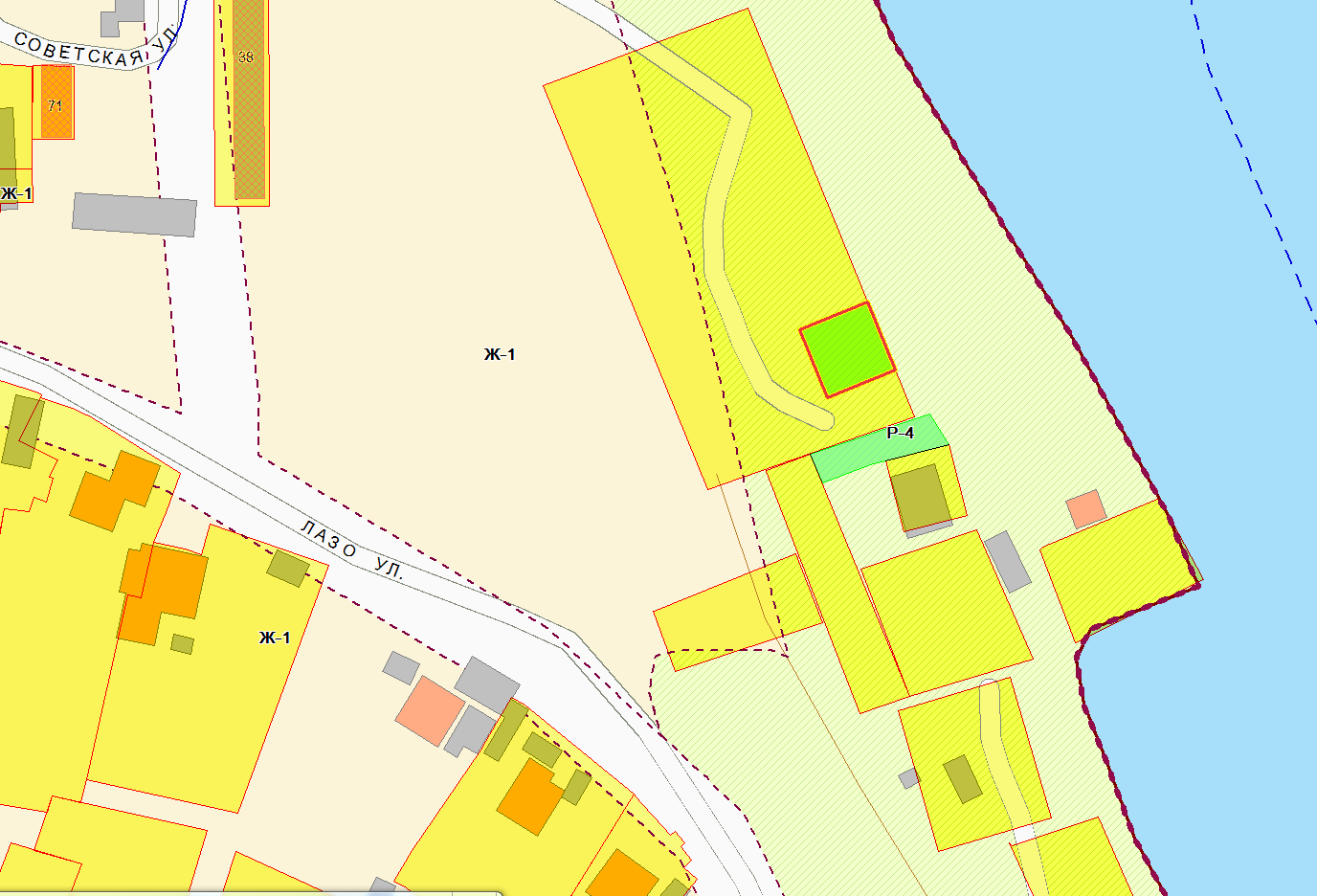 